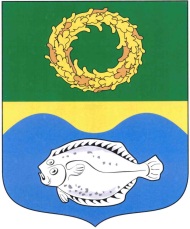 ОКРУЖНОЙ СОВЕТ ДЕПУТАТОВМУНИЦИПАЛЬНОГО ОБРАЗОВАНИЯ«ЗЕЛЕНОГРАДСКИЙ ГОРОДСКОЙ ОКРУГ»КАЛИНИНГРАДСКОЙ ОБЛАСТИ(второго созыва)РЕШЕНИЕ от 21 декабря 2020 года                                                                  № 45 Зеленоградск             Об установлении на территории муниципального образования «Зеленоградский городской округ» Калининградской области налога на имущество физических лиц      В соответствии с главой 32 части 2 Налогового кодекса Российской Федерации, Федеральным законом от 06.10.2003 года № 131-ФЗ «Об общих принципах организации местного самоуправления в Российской Федерации», Уставом Зеленоградского городского округа окружной Совет депутатов Зеленоградского городского округа РЕШИЛ:     	1. Установить с 1 января 2022 года на территории муниципального образования «Зеленоградский городской округ» Калининградской области налог на имущество физических лиц.    	 2. Установить, что налоговая база в отношении объектов налогообложения определяется исходя из их кадастровой стоимости.     	3. Установить налоговые ставки в следующих размерах:     	1) 0,3 процента в отношении:     	- жилых домов, частей жилых домов, квартир, частей квартир, комнат;     	- объектов незавершенного строительства в случае, если проектируемым назначением таких объектов является жилой дом;единых недвижимых комплексов, в состав которых входит хотя бы один жилой дом;    	- гаражей и машино-мест, в том числе расположенных в объектах налогообложения, указанных в подпункте 2 настоящего пункта;    	- хозяйственных строений или сооружений, площадь каждого из которых не превышает 50 квадратных метров и которые расположены на земельных участках для ведения личного подсобного хозяйства, огородничества, садоводства или индивидуального жилищного строительства;   	 2) 2 процентов в отношении объектов налогообложения, включенных в перечень, определяемый в соответствии с пунктом 7 статьи 378.2 Налогового кодекса Российской Федерации, в отношении объектов налогообложения, предусмотренных абзацем вторым пункта 10 статьи 378.2 Налогового кодекса Российской Федерации, а также в отношении объектов налогообложения, кадастровая стоимость каждого из которых превышает 300 миллионов рублей;    	 3) 0,5 процента в отношении прочих объектов налогообложения.       	 4. Признать утратившими силу с 1 января 2022 года: 1) решение окружного Совета депутатов муниципального образования «Зеленоградский городской округ» от 26 ноября 2015 года № 313                        «Об установлении на территории муниципального образования «Зеленоградский городской округ» налога на имущество физических лиц»; 2) решение окружного Совета депутатов муниципального образования «Зеленоградский городской округ» от 29 декабря 2016 года № 127 «О внесении изменения в Решение окружного Совета депутатов муниципального образования «Зеленоградский городской округ» от 26 ноября 2015 г. № 313 «Об установлении на территории муниципального образования «Зеленоградский городской округ» налога на имущество физических лиц»;3) решение окружного Совета депутатов муниципального образования «Зеленоградский городской округ» от 03 апреля 2017 года № 137 «О внесении изменения в Решение окружного Совета депутатов муниципального образования «Зеленоградский городской округ» от 26 ноября 2015 года № 313 «Об установлении на территории муниципального образования «Зеленоградский городской округ» налога на имущество физических лиц»;4) решение окружного Совета депутатов муниципального образования «Зеленоградский городской округ» от 18 апреля 2018 года № 207 «О внесении изменений в Решение окружного Совета депутатов муниципального образования «Зеленоградский городской округ» от 26 ноября 2015 года № 313 «Об установлении на территории муниципального образования «Зеленоградский городской округ» налога на имущество физических лиц»;5) решение окружного Совета депутатов муниципального образования «Зеленоградский городской округ» от 24 июня 2019 года № 315 «О внесении изменения в решение окружного Совета депутатов муниципального образования «Зеленоградский городской округ» от 26 ноября 2015 года № 313 «Об установлении на территории муниципального образования «Зеленоградский городской округ» налога на имущество физических лиц».  	  5. Опубликовать решение в газете «Волна» и разместить на официальном сайте органов местного самоуправления Зеленоградского городского округа.    	6. Решение вступает в силу с 1 января 2022 года, но не ранее чем по истечении одного месяца со дня его официального опубликования.Глава Зеленоградского городского округа               			          С.В. Кулаков